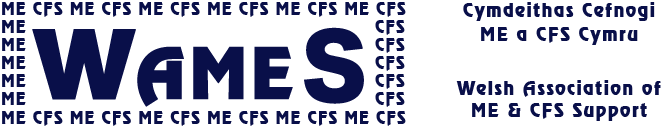                       Registered charity no. 1144534                      Registered charity no. 1144534                      Registered charity no. 1144534                      Registered charity no. 1144534                      Registered charity no. 1144534                      Registered charity no. 1144534Volunteer registration formThe information you give us will only be used to match potential volunteers to the most appropriate roles available in WAMES, and will be kept confidential. Volunteer registration formThe information you give us will only be used to match potential volunteers to the most appropriate roles available in WAMES, and will be kept confidential. Volunteer registration formThe information you give us will only be used to match potential volunteers to the most appropriate roles available in WAMES, and will be kept confidential. Volunteer registration formThe information you give us will only be used to match potential volunteers to the most appropriate roles available in WAMES, and will be kept confidential. Volunteer registration formThe information you give us will only be used to match potential volunteers to the most appropriate roles available in WAMES, and will be kept confidential. Volunteer registration formThe information you give us will only be used to match potential volunteers to the most appropriate roles available in WAMES, and will be kept confidential. PERSONAL DETAILS (Please complete using block capitals and black ink)PERSONAL DETAILS (Please complete using block capitals and black ink)PERSONAL DETAILS (Please complete using block capitals and black ink)PERSONAL DETAILS (Please complete using block capitals and black ink)PERSONAL DETAILS (Please complete using block capitals and black ink)PERSONAL DETAILS (Please complete using block capitals and black ink)SurnameForenameAddressAddressPostcodeHome Tel NoWork Tel NoMay we contact you at work?	YES        May we contact you at work?	YES        May we contact you at work?	YES        NO        NO        NO        Mobile NoEmail address   Email address   Email address   Email address   Please tick the volunteer roles you would be interested in:Volunteering coordinator             Fundraising coordinator       Communications coordinator  Communications volunteer          Fundraising volunteer          Campaigns/awareness volunteer Trustee                                        Administration volunteer  When would you be free to volunteer with us?   When would you be free to volunteer with us?   When would you be free to volunteer with us?   What motivated you to apply for a volunteer role in WAMES?What motivated you to apply for a volunteer role in WAMES?What motivated you to apply for a volunteer role in WAMES?Previous work experience, including voluntary work?  Hobbies or interests?Skills, knowledge and experience?Skills, knowledge and experience?Skills, knowledge and experience?Skills, knowledge and experience?Do you have a medical condition or commitments that will affect the way that you can volunteer, e.g. cannot travel, time limitations?Do you have a medical condition or commitments that will affect the way that you can volunteer, e.g. cannot travel, time limitations?Do you have a medical condition or commitments that will affect the way that you can volunteer, e.g. cannot travel, time limitations?Do you have a medical condition or commitments that will affect the way that you can volunteer, e.g. cannot travel, time limitations?Please give details of 2 independent referees who would be willing to supply a character reference. (Someone who is not a relative, but has known you for 2 years within the last 5 years)  References will only be requested if a formal volunteering agreement is entered into. Please give details of 2 independent referees who would be willing to supply a character reference. (Someone who is not a relative, but has known you for 2 years within the last 5 years)  References will only be requested if a formal volunteering agreement is entered into. Please give details of 2 independent referees who would be willing to supply a character reference. (Someone who is not a relative, but has known you for 2 years within the last 5 years)  References will only be requested if a formal volunteering agreement is entered into. Please give details of 2 independent referees who would be willing to supply a character reference. (Someone who is not a relative, but has known you for 2 years within the last 5 years)  References will only be requested if a formal volunteering agreement is entered into. NameNameAddressTel no.AddressTel no.Email Email Sign here: (or return by email)                                                                      Date:Thank you for your interest, we will be in touch soon.Please note some volunteering roles will be subject to a satisfactory DBS police check.Please return completed form to the chair:                                                      Jan Russell, The Coach House, Frongog, Aberystwyth SY23 3HN        jan@wames.org.ukSign here: (or return by email)                                                                      Date:Thank you for your interest, we will be in touch soon.Please note some volunteering roles will be subject to a satisfactory DBS police check.Please return completed form to the chair:                                                      Jan Russell, The Coach House, Frongog, Aberystwyth SY23 3HN        jan@wames.org.ukSign here: (or return by email)                                                                      Date:Thank you for your interest, we will be in touch soon.Please note some volunteering roles will be subject to a satisfactory DBS police check.Please return completed form to the chair:                                                      Jan Russell, The Coach House, Frongog, Aberystwyth SY23 3HN        jan@wames.org.ukSign here: (or return by email)                                                                      Date:Thank you for your interest, we will be in touch soon.Please note some volunteering roles will be subject to a satisfactory DBS police check.Please return completed form to the chair:                                                      Jan Russell, The Coach House, Frongog, Aberystwyth SY23 3HN        jan@wames.org.uk